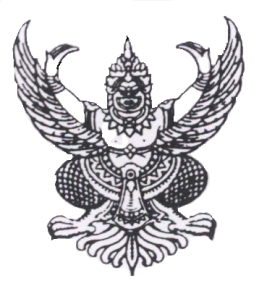 ประกาศองค์การบริหารส่วนตำบลเขาพระบาทเรื่อง  รับสมัครบุคคลเพื่อการสรรหาและเลือกสรรเป็นพนักงานจ้าง  ขององค์การบริหารส่วนตำบลเขาพระบาท********************************ด้วยองค์การบริหารส่วนตำบลเขาพระบาท อำเภอเชียรใหญ่  จังหวัดนครศรีธรรมราช                        มีความประสงค์จะรับสมัครบุคคลเพื่อการสรรหาและเลือกสรรเป็นพนักงานจ้างทั่วไป ประจำปีงบประมาณ           พ.ศ.2559 จำนวน ๑ อัตราอาศัยอำนาจตามความในพระราชบัญญัติระเบียนบริหารบุคคลส่วนท้องถิ่น พ.ศ. ๒๕๔๒  และประกาศคณะกรรมการพนักงานส่วนตำบลจังหวัดนครศรีธรรมราช  เรื่อง  หลักเกณฑ์เกี่ยวกับพนักงานจ้างหมวด ๔  ข้อ  ๑๘  ข้อ  ๑๙  และข้อ  ๒๐  ลงวันที่  ๒๖  กรกฎาคม  ๒๕๔๗  และแก้ไขเพิ่มเติมจนถึงปัจจุบันจึงประกาศรับสมัครบุคคลเพื่อเลือกสรรเป็นพนักงานจ้าง  ประจำปีงบประมาณ  ๒๕๕9  ในตำแหน่งต่อไปนี้๑.  ตำแหน่งที่รับสมัคร	    ๑.๑ พนักงานจ้างทั่วไป		- ตำแหน่ง ภารโรง			จำนวน		๑	อัตรา๒.  คุณสมบัติทั่วไป และคุณสมบัติเฉพาะสำหรับตำแหน่งของผู้มีสิทธิสมัครเข้ารับการ    สรรหาและเลือกสรร ๒.๑  คุณสมบัติทั่วไป  ผู้สมัครสอบซึ่งจะได้รับการจ้าง ต้องมีคุณสมบัติของพนักงานจ้างตามที่กำหนดไว้ในประกาศคณะกรรมการพนักงานส่วนตำบลจังหวัดนครศรีธรรมราช เรื่อง หลักเกณฑ์เกี่ยวกับพนักงานจ้าง  ลงวันที่  ๒๖  กรกฎาคม  ๒๕๔๗  ดังนี้มีสัญชาติไทยมีอายุไม่ต่ำกว่าสิบแปดปีบริบูรณ์  และไม่เกินหกสิบปีไม่เป็นบุคคลล้มละลายไม่เป็นผู้มีกายทุพพลภาพจนไม่สามารถปฏิบัติหน้าที่ได้  ไร้ความสามารถหรือจิตฟั่นเฟือนไม่สมประกอบ  หรือเป็นโรคตามที่กำหนดไว้ในประกาศกำหนดเป็นโรคที่เป็นลักษณะต้องห้ามเบื้องต้นสำหรับพนักงานส่วนตำบลไม่เป็นผู้ดำรงตำแหน่งทางการเมือง กรรมการพรรคการเมือง หรือเจ้าหน้าที่ในพรรคการเมืองไม่เป็นผู้ดำรงตำแหน่งผู้บริหารท้องถิ่น คณะผู้บริหารท้องถิ่น สมาชิกสภาท้องถิ่นไม่เป็นผู้เคยต้องรับโทษจำคุก  โดยคำพิพากษาถึงที่สุด  ให้จำคุกเพราะกระทำความผิดทางอาญา  เว้นแต่เป็นโทษสำหรับความผิดที่ได้กระทำโดยประมาทหรือความผิดลหุโทษไม่เป็นผู้เคยถูกลงโทษให้ออก  ปลดออกหรือไล่ออกจากราชการ  รัฐวิสาหกิจ  หรือหน่วยงานอื่นของรัฐไม่เป็นข้าราชการหรือลูกจ้างของส่วนราชการ  พนักงานลูกจ้างของหน่วยงานอื่นของรัฐ  รัฐวิสาหกิจ  หรือพนักงานจ้างหรือลูกจ้างของราชการส่วนท้องถิ่น/(10) หากเป็น…- 2 - หากเป็นผู้เคยปฏิบัติงานหรือมีประสบการณ์หรือเกี่ยวข้องกับงานที่จ้าง             จะได้รับการพิจารณาก่อน	หมายเหตุ ผู้ที่ผ่านการสรรหาและเลือกสรรในวันที่ทำสัญญาจ้าง จะต้องไม่เป็น      ผู้ดำรงตำแหน่งทางการเมือง กรรมการพรรคการเมือง เจ้าหน้าที่ในพรรคการเมือง ผู้บริหารท้องถิ่น คณะผู้บริหารท้องถิ่น สมาชิกสภาท้องถิ่น ข้าราชการหรือลูกจ้างส่วนราชการ พนักงานหรือลูกจ้างของหน่วยงานอื่นของรัฐ รัฐวิสาหกิจ หรือพนักงานหรือลูกจ้างของราชการส่วนท้องถิ่นและต้องนำใบรับรองแพทย์  ซึ่งออกให้     ไม่เกิน 1 เดือน และแสดงว่าไม่เป็นโรคต้องห้ามตามประกาศกำหนดโรคที่เป็นลักษณะต้องห้ามสำหรับข้าราชการหรือพนักงานส่วนท้องถิ่น มายื่นด้วย๒.๒  คุณสมบัติเฉพาะตำแหน่ง  ผู้สมัครตำแหน่ง ภารโรง จะต้องมีคุณสมบัติเฉพาะสำหรับตำแหน่งตามที่             องค์การบริหารส่วนตำบลเขาพระบาท กำหนดแนบท้ายประกาศรับสมัครบุคคลเพื่อการสรรหาและเลือกสรรเป็นพนักงานจ้างทั่วไป (ผนวก  ก.)๓.  อัตราค่าตอบแทนที่ได้รับภารโรง ได้รับค่าตอบแทน  9,000  บาท 4.  การรับสมัคร	     	     4.๑  วันเวลาและสถานที่รับสมัคร 		     ผู้ประสงค์จะสมัครสอบ ขอรับใบสมัครสอบและยื่นใบสมัครสอบด้วยตนเองตั้งแต่วันที่            14 มกราคม–25 มกราคม ๒๕๕9 ในวันและเวลาราชการ ณ สำนักงานปลัดองค์การบริหาร                           ส่วนตำบลเขาพระบาท อำเภอเชียรใหญ่ จังหวัดนครศรีธรรมราช สามารถดูรายละเอียดเพิ่มเติมได้ที่เว็บไซต์ www.khaoprabat.go.th  หรือสอบถามได้ที่เบอร์โทร ๐ – ๗๕๓5 - 5443	     	     4.๒  หลักฐานที่ต้องยื่นพร้อมใบสมัคร     ผู้สมัครจะต้องยื่นใบสมัครด้วยตนเอง  โดยกรอกรายละเอียดในใบสมัครให้ถูกต้องและครบถ้วน  พร้อมทั้งนำเอกสารฉบับจริง  และสำเนารับรองความถูกต้อง  ดังนี้(๑)  สำเนาวุฒิการศึกษาและพร้อมรับรองสำเนา		จำนวน  1  ฉบับ     (กรณีคุณสมบัติเฉพาะตำแหน่งระบุ)(๒)  รูปถ่ายหน้าตรง ไม่สวมหมวกและไม่ใส่แว่นตาดำ ขนาด ๑ นิ้ว  จำนวน  ๓  รูป ถ่ายมาแล้วไม่เกิน 6 เดือน โดยให้ผู้สมัครเขียนชื่อ-สกุลตำแหน่งที่สมัครสอบไว้  ด้านหลังรูปถ่ายทุกรูป(๓)  สำเนาทะเบียนบ้านพร้อมรับรองสำเนา			จำนวน  1  ฉบับ(๔)  สำเนาบัตรประจำตัวประชาชนพร้อมรับรองสำเนา	จำนวน  1  ฉบับ(๕)  ใบรับรองแพทย์ ที่แสดงว่าไม่เป็นโรคต้องห้ามตามที่กำหนด    จำนวน 1 ฉบับ      ใน กฎ ก.พ. ฉบับที่ ๑๖  (พ.ศ. ๒๕๒๖) และตามที่กำหนดไว้ในประกาศกำหนด                โรคที่เป็นลักษณะต้องห้ามเบื้องต้น  สำหรับพนักงานส่วนตำบล       (ออกให้ไม่เกิน  ๑  เดือน)  (ฉบับจริงนับแต่วันตรวจร่างกาย)		(6) หนังสือรับรองประสบการณ์ทำงาน (ถ้ามี)		จำนวน 1 ฉบับ(7)  สำเนา…- ๓ -(7)  สำเนาเอกสารอื่นๆ  เช่น  ทะเบียนสมรส  		จำนวน  ๑  ฉบับ     ใบเปลี่ยนชื่อ -สกุล (ถ้ามี)	หากตรวจสอบภายหลังว่า ผู้สมัครให้ข้อมูลที่เป็นเท็จหรือมีคุณสมบัติไม่ครบถ้วนตามที่กำหนดจะถือว่าเป็นผู้ขาดคุณสมบัติในการสมัครและไม่มีสิทธิ์ในการจ้างเป็นพนักงานจ้าง	4.๓  ค่าธรรมเนียมการสมัคร	ผู้สมัครสอบจะต้องเสียค่าธรรมเนียมในการสมัครสอบตำแหน่งละ ๑๐๐  บาท                   เงินค่าธรรมเนียมสมัครสอบจะไม่คืนให้เมื่อประกาศรายชื่อว่าเป็นผู้มีสิทธิ์เข้าสอบแล้ว	4.๔  เงื่อนไขในการสมัคร	ผู้สมัครเข้ารับการสรรหาและการเลือกสรรจะต้องรับผิดชอบในการตรวจสอบและรับรองตนเองว่าเป็นผู้มีคุณสมบัติทั่วไป  และคุณสมบัติเฉพาะสำหรับตำแหน่งตรงตามประกาศรับสมัครจริง และจะต้องกรอกรายละเอียดต่าง ๆ ในใบสมัคร  พร้อมทั้งยื่นหลักฐานในการสมัครให้ถูกต้องครบถ้วน  ในกรณีที่มีความผิดพลาดอันเกิดจากผู้สมัครไม่ว่าด้วยเหตุผลใด ๆ หรือคุณวุฒิการศึกษาไม่ตรงตามคุณสมบัติเฉพาะสำหรับตำแหน่งที่สมัครอันเป็นผลทำให้ผู้สมัครไม่มีสิทธิสมัครตามประกาศรับสมัครดังกล่าว หากตรวจสอบพบเมื่อใด  ให้ถือว่าการรับสมัครและการได้เข้ารับการสรรหาและการเลือกสรรครั้งนี้เป็นโมฆะสำหรับผู้นั้น          ตั้งแต่ต้น5.  ประกาศรายชื่อผู้มีสิทธิสอบ  และกำหนดวัน เวลา สถานที่สอบ 5.๑  ประกาศรายชื่อผู้มีสิทธิสอบ  ในวันที่ 26 มกราคม 2559 ณ ที่ทำการ                องค์การบริหารส่วนตำบลเขาพระบาท อำเภอเชียรใหญ่  จังหวัดนครศรีธรรมราช  หรือสามารถดูรายละเอียดเพิ่มเติมได้ที่เว็บไซด์ www.khaoprabat.go.th  5.๒  กำหนดวันสอบ -  สอบสัมภาษณ์  ในวันที่ 27 มกราคม 2559 (เวลา 09.30 น. – 11.3๐ น.)   ณ  ห้องประชุมสภาองค์การบริหารส่วนตำบลเขาพระบาท อำเภอเชียรใหญ่  จังหวัดนครศรีธรรมราช 5.๓  ประกาศผลสอบ ในวันที่ 28 มกราคม 2559 ณ ที่ทำการองค์การบริหาร               ส่วนตำบลเขาพระบาท อำเภอเชียรใหญ่ จังหวัดนครศรีธรรมราช6. วิธีการสอบ  ดำเนินการคัดเลือกโดยวิธีสอบสัมภาษณ์  (คะแนนเต็ม 100 คะแนน) (รายละเอียดการสอบสัมภาษณ์ แนบท้ายประกาศ)7. หลักเกณฑ์และวิธีการเลือกสรร	ผู้สมัครต้องได้รับการประเมินสมรรถนะตามหลักเกณฑ์การประเมิน  ตามรายละเอียดเกี่ยวกับการรับสมัครแนบท้ายประกาศนี้ (รายละเอียดตามภาคผนวก ค ท้ายประกาศฯ นี้)/8.  หลักเกณฑ์…- 4 -8.  หลักเกณฑ์การตัดสิน      	ผู้ที่ถือว่าเป็นผู้ผ่านการเลือกสรรจะต้องเป็นผู้ที่ได้รับคะแนนในการประเมินสมรรถนะ              ไม่ต่ำกว่าร้อยละ ๖๐  โดยเรียงลำดับจากผู้ที่ได้คะแนนรวมสูงสุดตามลำดับ ถ้ายังคงได้คะแนนสัมภาษณ์เท่ากันก็ให้ผู้รับหมายเลขประจำตัวสอบก่อนเป็นผู้อยู่ในลำดับที่สูงกว่า  โดยการดำเนินการจัดจ้างจะเป็นไปตามลำดับคะแนนที่สอบได้		9.  การขึ้นบัญชีผู้สอบคัดเลือกและการยกเลิกการขึ้นบัญชี  		9.๑  การขึ้นบัญชีผู้สอบคัดเลือกได้จะเรียงลำดับที่จากผู้สอบได้คะแนนสูงสุดลงมาตามลำดับ ในกรณีผู้สอบคัดเลือกได้มีคะแนนรวมเท่ากันให้ผู้ที่ได้รับเลขประจำตัวสอบก่อนเป็นผู้อยู่ในลำดับที่       สูงกว่า	9.๒  บัญชีผู้สอบคัดเลือกได้จะใช้เพื่อจ้างเป็นพนักงานจ้าง เป็นระยะเวลาไม่เกิน ๑ ปี นับแต่วันขึ้นบัญชี  แต่ถ้ามีการสอบคัดเลือกอย่างเดียวกันนี้อีกและได้ขึ้นบัญชีผู้สอบคัดเลือกได้ใหม่แล้วบัญชีผู้สอบคัดเลือกได้ครั้งนี้เป็นอันยกเลิก     	ผู้ผ่านการเลือกสรรและได้ขึ้นบัญชี  ถ้ามีกรณีอย่างใดอย่างหนึ่ง  ดังต่อไปนี้ให้เป็นอันยกเลิกการขึ้นบัญชีผู้ผ่านการเลือกสรร     			(๑)  ผู้นั้นได้ขอสละสิทธิรับการแต่งตั้งในตำแหน่งที่สอบได้			(๒)  ผู้นั้นไม่มารายงานตัวและทำสัญญาจ้างในเวลาที่ผู้มีอำนาจจ้างกำหนด(๓)  ผู้นั้นมีเหตุไม่อาจจะเข้าปฏิบัติหน้าที่ได้ตามกำหนดเวลาที่จะจ้างในตำแหน่งที่       สอบได้(๔)  ผู้นั้นได้รับการแต่งตั้งในตำแหน่งที่สอบได้ไปแล้วให้ยกเลิกการขึ้นบัญชี      ผู้นั้นไว้ในบัญชี  ผู้ผ่านการเลือกสรรได้ทุกบัญชีในการสอบครั้งเดียวกัน  ๑0.  การจัดทำสัญญาจ้างผู้ผ่านการเลือกสรรผู้ผ่านการเลือกสรร จะได้รับการบรรจุและแต่งตั้งตามลำดับที่ในบัญชีผู้สอบแข่งขันได้ในตำแหน่งและจะทำการจ้างเมื่อคณะกรรมการพนักงานส่วนตำบลจังหวัดนครศรีธรรมราช (ก.อบต.จังหวัดนครศรีธรรมราช) มีมติเห็นชอบให้จ้างแล้ว ทั้งนี้ตามหลักเกณฑ์และวิธีการที่ ก.อบต.จังหวัดนครศรีธรรมราช  กำหนดอนึ่ง การรับรองตนเองว่ามีคุณสมบัติตรงตามประกาศรับสมัคร หากตรวจสอบภายหลังปรากฏว่ามีคุณสมบัติไม่ครบถ้วน ให้ถือว่าผู้นั้นขาดคุณสมบัติในการรับสมัครและไม่มีสิทธิได้รับพิจารณาคัดเลือกในครั้งนี้จึงประกาศมาให้ทราบโดยทั่วกันประกาศ  ณ  วันที่  6  มกราคม พ.ศ. 2559ฉวีวรรณ  แก้วเขียว(นางสาวฉวีวรรณ  แก้วเขียว)นายกองค์การบริหารส่วนตำบลเขาพระบาท ผนวก  กแนบท้ายประกาศฯ  ลงวันที่  6 มกราคม ๒๕๕9รายละเอียดการรับสมัครบุคคลเพื่อการสรรหาและการเลือกสรรเป็นพนักงานจ้าง************************พนักงานจ้างทั่วไป1.  ตำแหน่ง  ภารโรง		จำนวน  ๑  อัตรา	ลักษณะงานและหน้าที่ความรับผิดชอบของตำแหน่งหน้าที่และความรับผิดชอบปฏิบัติหน้าที่เปิด – ปิด สำนักงาน  รับผิดชอบดูแลเก็บรักษากุญแจประตูสำนักงาน  ทำความสะอาดบริเวณอาคารสถานที่และทรัพย์สินของทางราชการ  เดินหนังสือภายในสำนักงาน  อำนวยความสะดวกและรับรองบุคคลที่มาติดต่อราชการ รับผิดชอบดูแลเรื่องความสะอาดและบำรุงรักษาวัสดุอุปกรณ์สำนักงานให้มีความสะอาดเรียบร้อยและพร้อมใช้งานตลอดเวลา  ทำความสะอาดทั้งภายในและภายนอกอาคารโดยรอบ จัดเตรียมสถานที่ให้พร้อมสำหรับการประชุมในแต่ทุกครั้ง หรืองานอื่นที่เกี่ยวข้องและปฏิบัติงานตามที่ผู้บังคับบัญชามอบหมาย ลักษณะงานที่ปฏิบัติปฏิบัติหน้าที่เปิด – ปิด สำนักงาน  รับผิดชอบดูแลเก็บรักษากุญแจประตูสำนักงาน  ทำความสะอาดบริเวณอาคารสถานที่และทรัพย์สินของทางราชการ  เดินหนังสือภายในสำนักงาน  อำนวยความสะดวกและรับรองบุคคลที่มาติดต่อราชการ  รับผิดชอบดูแลเรื่องความสะอาดและบำรุงรักษาวัสดุอุปกรณ์สำนักงานให้มีความสะอาดเรียบร้อยและพร้อมใช้งานตลอดเวลา  ทำความสะอาดทั้งภายในและภายนอกอาคารโดยรอบ  จัดเตรียมสถานที่ให้พร้อมสำหรับการประชุมในแต่ทุกครั้ง หรืองานอื่นที่เกี่ยวข้องและปฏิบัติงานตามที่ผู้บังคับบัญชามอบหมาย       คุณสมบัติเฉพาะสำหรับตำแหน่งเพศชายหรือเพศหญิงสำเร็จการศึกษาไม่น้อยกว่าระดับประถมศึกษามีความประพฤติดี  มีความรับผิดชอบ  มีความขยันและอดทน  และรับผิดชอบต่อหน้าที่การงานมีความเหมาะสมในการปฏิบัติงานในหน้าที่     อัตราค่าตอบแทนที่จะได้รับ		ได้รับค่าตอบแทนเดือนละ  ๙,๐๐๐ บาท     ระยะเวลาการจ้าง		ทำสัญญาจ้างได้ไม่เกินคราวละ  ๑  ปีภาคผนวก  ขแนบท้ายประกาศฯ  ลงวันที่ 6 มกราคม 2559กำหนดการรับสมัครบุคคลเพื่อการสรรหาและเลือกสรรเป็นพนักงานจ้างองค์การบริหารส่วนตำบลเขาพระบาท อำเภอเชียรใหญ่ จังหวัดนครศรีธรรมราช  	ตารางสอบสำหรับตำแหน่ง ภารโรง.ภาคผนวก คแนบท้ายประกาศฯ  ลงวันที่ 6 มกราคม 2559หลักเกณฑ์และวิธีการเลือกสรรรายละเอียดการดำเนินการประเมินสมรรถนะพนักงานจ้างองค์การบริหารส่วนตำบลเขาพระบาท  อำเภอเชียรใหญ่  จังหวัดนครศรีธรรมราช *************************วิธีการคัดเลือกดังนี้	ทดสอบภาคความเหมาะสมกับตำแหน่ง (สัมภาษณ์) (คะแนนเต็ม 100 คะแนน) 	โดยการประเมินบุคคลเพื่อพิจารณาความเหมาะสมกับตำแหน่งจากประวัติส่วนตัว ประวัติการศึกษา ประวัติการทำงาน และพฤติกรรมที่ปรากฏทางอื่นของผู้เข้าสอบและจากการสัมภาษณ์ เช่น ความรู้ความสามารถ ประสบการณ์ ท่วงทีวาจา อุปนิสัย อารมณ์ ทัศนคติ จริยธรรมและคุณธรรม การปรับตัวเข้ากับผู้ร่วมงาน รวมทั้งสังคมและสิ่งแวดล้อม ความคิดริเริ่มสร้างสรรค์ ปฏิภาณไหวพริบและบุคลิกภาพอย่างอื่น เป็นต้นวัน/เวลาวิชาที่สอบ	หมายเหตุ27 มกราคม 2559เวลา 09.30 น. – 11.3๐ น. - ภาคความเหมาะสมกับตำแหน่ง     (สัมภาษณ์)ณ ห้องประชุมสภาองค์การบริหารส่วนตำบลเขาพระบาทสมรรถนะคะแนนเต็มวิธีการประเมิน๑ ตำแหน่ง ภารโรง    ๑. ประเมินภาคความเหมาะสมกับตำแหน่ง          (ภาค ค)            - การแต่งกาย (๑๐ คะแนน)            - มนุษยสัมพันธ์  (๑๐ คะแนน)            - ความสามารถในการสื่อความหมาย              (๑๐ คะแนน)            - ความมั่นคงในอารมณ์ (๑๐ คะแนน)            - บุคลิกภาพ (๑๐ คะแนน)            - คุณธรรมและจริยธรรม (๑๐ คะแนน)            - ปฏิภาณไหวพริบ (๑๐ คะแนน)            - ท่วงทีวาจา (๑๐ คะแนน)            - ประสบการณ์ (๑๐ คะแนน)            - ความรู้ความสามารถในการทำงาน               (๑๐ คะแนน)๑๐๐โดยวิธีสอบสัมภาษณ์